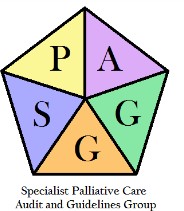 SPAGGCoversheet for Specialist Palliative Audit and Guideline Group Agreed DocumentationThis sheet is to accompany all documentation agreed by SPAGG. This will assist maintenance of the guidelines as well as demonstrating the governance process undertaken prior to members seeking local approval in their areas of work.Version HistoryScope of the GuidelineThis guidance has been produced to support the use of subcutaneous parecoxib in palliative care patients for cancer pain. It is aimed at the inpatient setting, although use in the community setting may be considered where responsibility for its use, prescription and monitoring is jointly agreed between specialist palliative and primary care.General informationThis guidance has been developed to establish a degree of consensus in clinical practice that is likely to be beneficial to symptom control management in palliative care, despite the current low quality evidence level.Background informationNon-steroidal anti-inflammatory drugs (NSAIDs) are essential medications for cancer pain management, featuring on the WHO analgesic ladder for mild or moderate pain, with a well-recognised role for metastatic bone pain. The analgesic effect occurs through multiple modes of actions; one proposed mechanism of action is the prevention or reversal of inflammation-induced hyperalgesia locally and in the CNS1.The choice of NSAID in the palliative care setting is influenced by factors such as availability, side effect profile, concomitant health conditions, interactions with other medications and co-morbidities, available routes of administration, local guidelines and cost. There is no evidence to suggest any particular NSAID is more beneficial in cancer pain. Whilst the renal risks of different NSAIDs are similar and are not a factor in determining choice, selective COX-2 inhibitors have a lower propensity for gastrointestinal side-effects and complications, with the PCF7 suggesting that celecoxib is now probably the overall NSAID of choice in palliative care1.Parecoxib, a prodrug of valdecoxib, is an injectable selective COX-2 inhibiter, licensed in the UK for the short- term treatment of postoperative pain in adults by the intramuscular or intravenous routes2. A small but growing body of evidence examining its use in the palliative care setting suggests parecoxib to be efficacious and generally well tolerated3,4,5,6. It may therefore hold a valuable place in the management of cancer pain particularly towards the end of life when oral medication is no longer possible, and the significantly higher GI risk of CSCI ketorolac or diclofenac preclude their use. This is reflected by the inclusion of parecoxib within the Palliative Care Formulary.Guideline StatementsIndicationSubcutaneous parecoxib has a potential role in cancer pain management, particularly malignant bone pain, especially in patients who are unable to take medications orally.The use of subcutaneous parecoxib in palliative care is off-license for both the route of administration and indication, and this should be discussed with the patient before use.DosingParecoxib can be given via the subcutaneous route either as once or twice daily injections or as a continuous infusion using a syringe driver (CSCI).Dose options are 40mg subcut ONCE or TWICE daily or 40-80mg/24hr subcut CSCIThe maximum licensed dose is 80mg/24 hours2.In moderate liver impairment, several renal failure1 and for the elderly (body-weight up to 50kg) 2, an initial dose of 20mg and maximum dose of 40mg may be appropriate. Manufacturers also recommend a lower initial dose of 20mg if GFR<30.Prescribing PointsParecoxib is available as two formulations:-	40mg powder for solution for injection vials (pack of 10)40mg powder and solvent for solution for injection vials (pack of 5)At the time of writing the guidelines, parecoxib is approximately £5 per 40mg vialIn primary care it may take 24-48 hours to obtain supplies given that this is an item not routinely stocked by community pharmacists. Please allow time to obtain supplies to avoid disruptions in symptom management for patients established on parecoxib.Clinical PointsDuration of action of parecoxib is reported as 6-12 hours from a single dose 9Onset of analgesic effect has been reported from 23-39 minutes 9Interactions with Parecoxib will be as listed for NSAIDs. One notable interaction for palliative care is  that if  fluconazole is being used concomitantly then the dose of parecoxib needs to be reduced.Volumes, Diluent and CompatibilitySodium chloride is the only diluent to be used with parecoxib injection – if water for injection is used the resulting solution is not isotonic and therefore can cause more site reactions1.Parecoxib should be diluted to a volume of 22ml, to reduce the risk of site reactions1 .CSCI Parecoxib has been combined with dexamethasone 500 micrograms in cases of site reactions3 where the increase in diluent volume or change in site has not helped.There is very limited evidence for compatibility of subcutaneous parecoxib with other medications, apart from ranitidine and esomeprazole 7, and ideally should not be combined with any other medications in the CSCI route.Duration of usageThere is no evidence to limit the duration of usage for parecoxib in the palliative setting. Evidence of parecoxib use in a non-palliative setting has been based on short-term usage in the acute setting (less than 7 days).MonitoringBaseline and repeat monitoring of renal function should be considered, especially in those who may have pre-existing renal impairment, are receiving concomitant nephrotoxic medications, or receive prolonged administration of parecoxib where the risk to renal function could feasibly change.Cautions and contra-indicationsCautions and relative/absolute contraindications relevant to non-steroidal anti-inflammatory usage apply to parecoxib.Contraindications include2: active gastro-intestinal  bleedingactive  gastro-intestinal ulcerationcerebrovascular    diseasefollowing    coronary     artery     bypass     graft surgeryinflammatory bowel diseaseischaemic heart diseasemild  to  severe  heart  failureperipheral arterial diseaseCautions include2: Allergic disorderscardiac impairment (NSAIDs may impair renal function)coagulation defects; connective-tissue disordersdehydration (risk of renal impairment)elderly (risk of serious side-effects and fatalities)history of cardiac failurehistory of gastro- intestinal disordershypertension; may mask symptoms of infectionoedemarisk factors for cardiovascular eventsGastroprotectionwhere parecoxib has been used in existing palliative care settings, most patients have been prescribed gastroprotection, although this may not be necessary1. Parecoxib is compatible with ranitidine and esomeprazole7.Renal functionthe renal risks of different NSAIDs, including parecoxib, are similar; generally, NSAIDs are not recommended in severe renal impairment. No significant additional risk to renal function has been identified in studies of parecoxib, to date.Cardiovascular eventsBoth non-selective NSAIDs and COX-2 inhibitors are associated with an increased risk of cardiovascular events in long-term use.Parecoxib is also associated with unpredictable but serious skin reactions including angioedema, erythema multiforme and Stevens- Johnson Syndrome. In the event to this, discontinue parecoxib and seek urgent specialist advice.In a pooled analysis of 28 placebo-controlled trials of parecoxib and review of post-authorisation safety, for patients receiving up to 7 days of parecoxib administration, the GI ulceration-related events, renal impairment, hypersensitivity reactions, severe cutaneous reactions and cardiovascular embolic/thrombotic events were similar to placebo8Monitoring of the guidelinesThe use of this guideline will be monitored via regional data collection/audit by SPAGG. Audit data should capture:References 1. Wilcock A, Howard, P & Charlesworth, S. Palliative Care Formulary (8th edition). Pharmaceutical Press, 2022.2. National Institute for Health and Care Excellence. Parecoxib (Internet). NICE 2021. (Cited 12 Jan 2021) Accessed: https://bnf.nice.org.uk/drug/parecoxib.html3. Armstrong P, Wilkinson P, McCorry N. Use of parecoxib by continuous subcutaneous infusion for cancer pain in a hospice population. BMJ Support Palliat Care. 2018; 8(1): 25-29.4. Kenner D, Bhagat S, Fullerton S. Daily subcutaneous parecoxib injection for cancer pain: an open label pilot study. J Palliat Med, 2015. 18(4): 366-372.5. Takerar A et al. Parecoxib as an adjunct therapy for the treatment of refractory non-surgical cancer pain. J Oncol Pharm Practi 2020; 26(6): 1407-14146. Kellett et al. Parecoxib for opioid-induced hyperalgesia. BMJ Support Palliat Care. 2020 Jun 29:bmjspcare-2020- 002290. doi: 10.1136/bmjspcare-2020-002290. Online ahead of print.7. Syringe Driver Survey Database. MedicinesComplete — Log in Accessed March 20248. Schuq S et al. The safety profile of parecoxib for the treatment of postoperative pain: a pooled analysis of 28 randomized, double-blind, placebo-controlled clinical trials and a review of over 10 years of postauthorization data. J Pain Res 2017; 10: 2451-2459.9. Dynastat 40mg Powder for Solution for Injection - Summary of Product Characteristics (SmPC) - (emc) (medicines.org.uk)Document TitleGuidelines for the use of subcutaneous parecoxib in palliative patients with cancer painGuidelines for the use of subcutaneous parecoxib in palliative patients with cancer painDocument DateMarch 2024March 2024Document Purpose and Intended AudienceThis guideline provides information about the use of subcutaneous parecoxib in palliative care patients for cancer painThis guideline provides information about the use of subcutaneous parecoxib in palliative care patients for cancer painAuthorsDr Nadia KhanDr Nadia KhanReferencesAt end of documentAt end of documentConsultation ProcessDiscussed and ratified at SPAGGDiscussed and ratified at SPAGGMonitoringReview by SPAGGReview by SPAGGReview DateMarch 2027 March 2027 Approval Signatures:SPAGG chairDr Jon TomasDr Jon TomasSPAGG deputy chairSPAGG secretaryDr Alice Martin Dr Alice Martin Date Approved by SPAGG: 6th March 2024 Date Approved by SPAGG: 6th March 2024 Date submitted to Area Prescribing Committee:Date submitted to Area Prescribing Committee:Date submitted to Area Prescribing Committee:VersionDateSummary of Change/Process1.03/3/212.0March 2024Reviewed and update by M AslettSetting of UsePatient Info:AgeSexDiagnosisIndication for NSAIDSwitched from Oral or Topical NSAID?Liver impairment?eGFR if knownDose used and frequency OD/BD/CSCIDuration of use of ParecoxibMME (mean morphine equivalent):-Before ParecoxibDay 1 of ParecoxibDay 3 of ParecoxibDay 7 of ParecoxibMean pain score:-Before ParecoxibDay 1 of ParecoxibDay 3 of ParecoxibDay 7 of ParecoxibPRN analgesia frequency:-Before ParecoxibDay 1 of ParecoxibDay 3 of ParecoxibDay 7 of ParecoxibWas gastroprotection co-prescribedAdverse effects reported:-Site irritationGI effects e.g. nausea, heartburnGI bleedReduced renal functionOther